Foloorayd Ku DhayidDifaacida Cunugaaga Ilkihiisa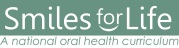 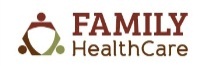 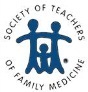 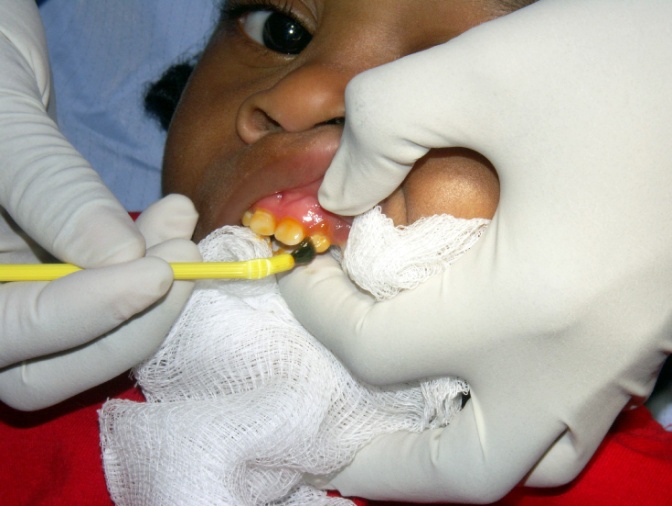 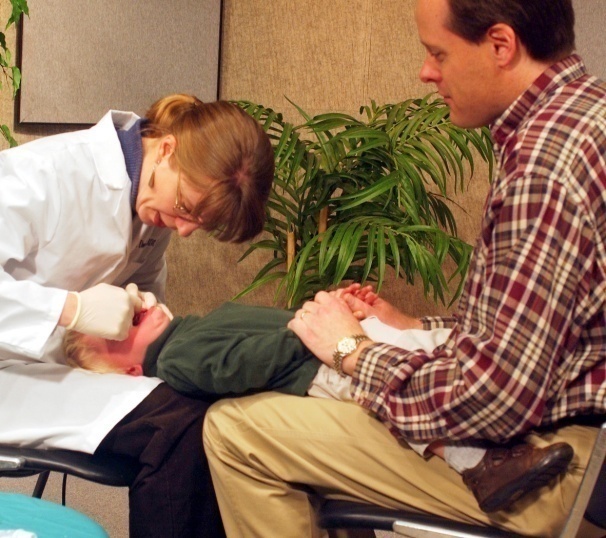 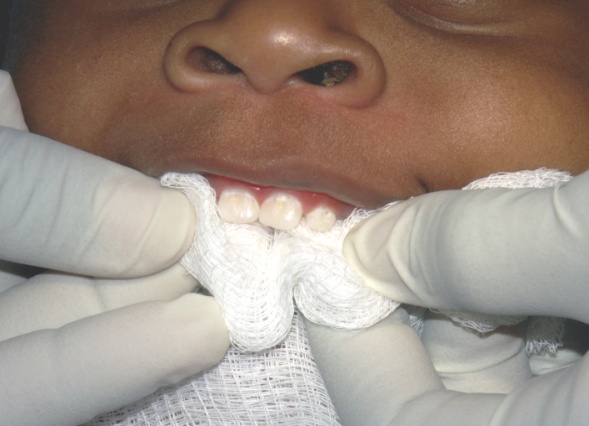 